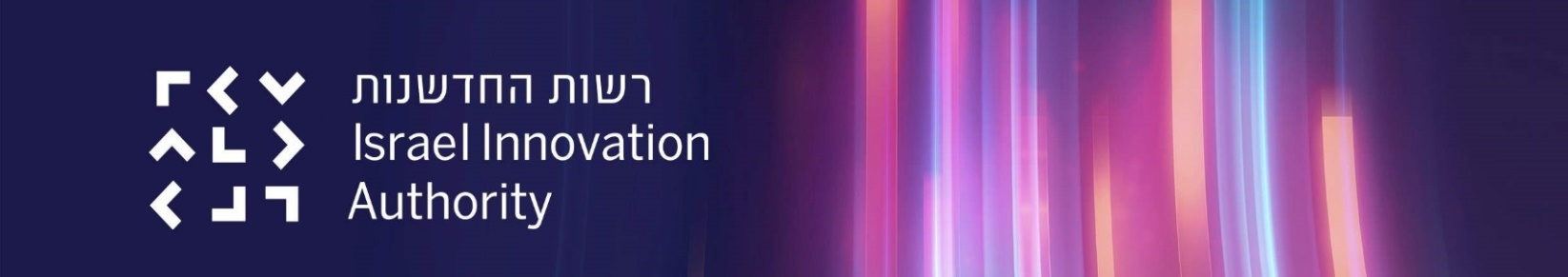 תוכן עניינים1.	מגיש הבקשה	22.	פרטים על אבני הדרך שנקבעו	2.3	פרטים על ההשקעות הצפויות	24.	מידע נוסף	2.5	הצהרה	3דיווח בגין עמידה באבן דרך2020/08 (מסלול הטבה 43)הנחיות להגשת הבקשהיש להשתמש בגרסה העדכנית של מסמך הבקשה.יש להשתמש בגרסת מיקרוסופט אופיס 2010 ומעלה ובמחשב מבוסס Windows 7 ומעלה.הערותהמסמך נכתב בלשון זכר מטעמי נוחות בלבד, אך מיועד לנשים וגברים כאחד.[ניתן להסיר את הרקע הצהוב (ההדגשה) שמציין את האזורים במסמך שהם ברי עריכה (בכל פתיחה של המסמך)]עברית: לחץ על לשונית "סקירה" ← "הגן/הגבל עריכה" ← הסר את הסימון "סמן את האזורים .שבאפשרותי לערוך"English: Press "Review" → "Protect/Restrict Editing" → Uncheck "Highlight the regions I can edit"רשימת מסמכים שיצורפו לבקשה תחת כותרת נספחים:עותקים של מזכרי הבנות אשר נחתמו בשלושת החודשים הקודמים להגשת הדיווח ושטרם ניתן אישור  רשות החדשנות בגינן. מגיש הבקשהמגיש הבקשהמגיש הבקשה1שם המבקש2מספר רשם (ח.פ.)3מסגרת השקעה מאושרת 4שיעור ניצול מסגרת ההשקעה המאושרת נכון למועד הדיווחהזן שיעורפרטים על אבני הדרך שנקבעופרטים על אבני הדרך שנקבעופרטים על אבני הדרך שנקבעופרטים על אבני הדרך שנקבעופרטים על אבני הדרך שנקבעופרטים על אבני הדרך שנקבעופרטים על אבני הדרך שנקבעו#אבן דרך המועד שנקבע לאבן דרך סכום ההשקעות מאושרותשבוצעו (בש"ח) השקעות צפויות שטרם אושרו (על סמך מזכרי הבנות חתומים בלבד) שנחתמו בשלושת החודשים הקודמים שיעור ניצול מסגרת ההשקעה המאושרת על סמך השקעות מאושרות בלבד שיעור ניצול מסגרת ההשקעה המאושרת הכולל השקעות צפויות (השקעות מאושרות שבוצעו+ השקעות צפויות)1234פרטים על ההשקעות הצפויות (על סמך מזכרי הבנות חתומים בלבד)               **יש למלא סעיף זה במידה והעמידה באבן דרך תלויה בהשקעות שטרם נחתמו.       פרטים על ההשקעות הצפויות (על סמך מזכרי הבנות חתומים בלבד)               **יש למלא סעיף זה במידה והעמידה באבן דרך תלויה בהשקעות שטרם נחתמו.       פרטים על ההשקעות הצפויות (על סמך מזכרי הבנות חתומים בלבד)               **יש למלא סעיף זה במידה והעמידה באבן דרך תלויה בהשקעות שטרם נחתמו.       פרטים על ההשקעות הצפויות (על סמך מזכרי הבנות חתומים בלבד)               **יש למלא סעיף זה במידה והעמידה באבן דרך תלויה בהשקעות שטרם נחתמו.       פרטים על ההשקעות הצפויות (על סמך מזכרי הבנות חתומים בלבד)               **יש למלא סעיף זה במידה והעמידה באבן דרך תלויה בהשקעות שטרם נחתמו.       פרטים על ההשקעות הצפויות (על סמך מזכרי הבנות חתומים בלבד)               **יש למלא סעיף זה במידה והעמידה באבן דרך תלויה בהשקעות שטרם נחתמו.       פרטים על ההשקעות הצפויות (על סמך מזכרי הבנות חתומים בלבד)               **יש למלא סעיף זה במידה והעמידה באבן דרך תלויה בהשקעות שטרם נחתמו.       פרטים על ההשקעות הצפויות (על סמך מזכרי הבנות חתומים בלבד)               **יש למלא סעיף זה במידה והעמידה באבן דרך תלויה בהשקעות שטרם נחתמו.       #שם חברת ההייטקמספר רשם/ ח.פסכום ההשקעה במסגרת התכנית המאושרת (בש"ח)צורת ההשקעה (מניות, הלוואה המירה, מימון המיר)שיעור אחזקה לאחר ההשקעההשקעה באמצעות כספים של גוף השקעה מוסדי אחר, שאינו מקבל האישור (לא/ שם המוסדי האחר)השקעה באמצעות תאגיד השקעה ייעודי (לא/ שם תאגיד ייעודי)12345מידע נוסף הצהרה הרינו להצהיר כי אנו חותמים על דיווח זה לאחר שעיינו במסלול הטבה מס' 43 של רשות החדשנות – עידוד השקעות של גופי השקעה מוסדיים בתעשייה עתירת הידע, נהלי המסלול, בדף המסלול הייעודי באתר האינטרנט של רשות החדשנות ובמערכת החברות המקוונת וכי המידע המופיע בדיווח זה הינו המידע המלא, הנכון והמעודכן ביותר בנושאים הקשורים לדיווח. אנו מתחייבים להודיע לרשות החדשנות על כל מידע חדש שיגיע לידיעתנו ואשר יהיה בו כדי להשפיע על הדיווח מכל היבט שהוא.במידה והאמור אינו נכון - יש לפרטחותמת או שם מודפס של המבקשחותמת או שם מודפס של המבקשחותמת או שם מודפס של המבקשמס' רישוםמס' רישוםמס' רישוםשם מורשה החתימהשם מורשה החתימהתפקידמס' ת.ז.מס' ת.ז.תאריךחתימהחתימה